İMAM HÜSEYİN  MAHALLESİ:TARİHİ:Köyün adının nereden geldiği ve geçmişi hakkında bilgi yoktur.  Geçim kaynağı tarım ve hayvancılıktır. İmamhüseyin Köyü 2004 yılında Çubuk ilçesine mahalle olarak bağlanmıştır.COĞRAFİ KONUMU:İmamhüseyin mahallesi Çubuk ilçe merkezine 18 kilometre mesafe uzaklıktadır. Ankara şehir merkezine mesafesi ise yaklaşık 55 kilometredir NÜFUSU:2017 yılı itibariyle Mahalle nüfusu 75.dirİDARİ YAPI:Mahalle Muhtarı  Erbakan SİVRİ’dir. Cep Tel No: 536 620 31 24MAHALLEDEN GÖRÜNÜMLER: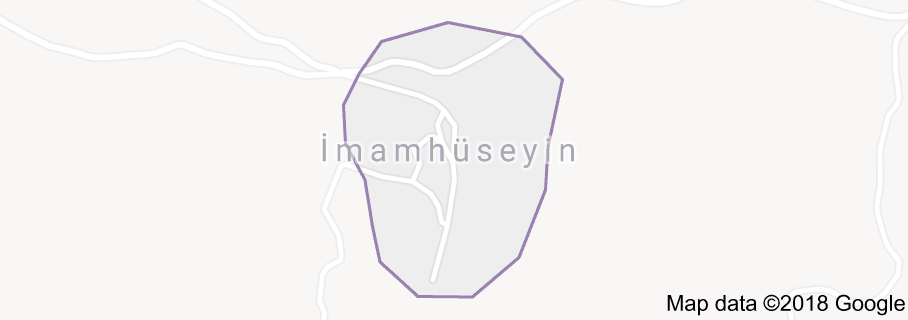 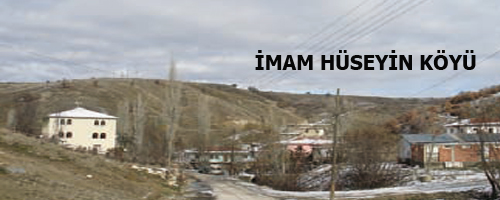 